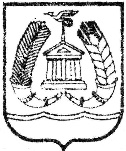 АДМИНИСТРАЦИЯ ГАТЧИНСКОГО МУНИЦИПАЛЬНОГО РАЙОНАЛЕНИНГРАДСКОЙ ОБЛАСТИМБОУ «СУСАНИНСКАЯ СРЕДНЯЯ ОБЩЕОБРАЗОВАТЕЛЬНАЯ ШКОЛА»ПРОГРАММА РАЗВИТИЯМБОУ «Сусанинская СОШ»на 2021 – 2026 гг.«Школа с традициями»п. СусаниноСОДЕРЖАНИЕПАСПОРТ ПРОГРАММЫ……………………………………………….……3РАЗДЕЛ I…………………………………………………………….……..….…51.1. Информационная справка о школе…………………..…………...….…..…51.2. Общая характеристика организации……………………….……………….6РАЗДЕЛ II…………………………………………………………………....….13Аналитические данные за 5 лет…………………………………………..….....13РАЗДЕЛ III............................................................................................................18КОНЦЕПТУАЛЬНЫЕ ОСНОВЫ РЕАЛИЗАЦИИ ПРОГРАММЫ РАЗВИТИЯ ШКОЛЫ………………………………………...………………..183.1. Замысел и стратегия программы……………………………………………193.2. Цель программы……………………………………………………………..193.3. Задачи программы…………………………………………………………...20РАЗДЕЛ IV………………………………………………………………………22ПРИОРИТЕТНЫЕ НАПРАВЛЕНИЯ РЕАЛИЗАЦИИ ПРОГРАММЫ РАЗВИТИЯ ШКОЛЫ………………………………………..……..………….224.1. Сфера обучения и учения……………………………………….………….224.2. Сфера жизненного пространства……………………………………..……244.3. Сфера отношений школы и внешнего окружения………………………..274.4. Сфера школьного менеджмента (управление)……………………………294.5. Сфера профессионализма кадров..........………………...…………………31РАЗДЕЛ V ОЖИДАЕМЫЕ РЕЗУЛЬТАТЫ…………….……………………..355.1. Ожидаемые результаты…………………………………………………….355.2. Критерии и показатели эффективности программы……………………..36ПАСПОРТ ПРОГРАММЫРАЗДЕЛ IИнформационная справка о школе            Современное здание школы построено в 1970 году. В конце августа 2020 года учреждению исполнилось 50 лет.             С декабря 2006 года школой руководит выпускница Вахрина Елена Юрьевна. Она работает в системе образования Гатчинского района с 2003 года – 17,5 лет. Из них 16,5 лет на административных (управленческих) должностях. С 2010 года руководит одним (в Сусанино), а с 2019 года – двумя (в Семрино) структурными подразделениями дошкольного образования.           Всего сотрудников: 70, из них педагоги 38 человек.Вакансия: воспитатель – 1 ставка, медицинская сестра – 0,5 ставки. На 3 вакансии меньше, чем в 2019 году. Проектная мощность по школе –350 учащихся.Проектная мощность по дошкольным группам – 40 (Сусанино), 38 (Семрино). По факту  (на 24.02.2021)  – 280 уч-ся                                             – 53 воспитанников дошк.групп пос.Сусанино                                             – 36 воспитанников дошк.групп пос.Семрино      Особыми обстоятельствами, способствующими улучшению характеристик школы, являются:   МБОУ «Сусанинская СОШ» - единственная школа, реализующая программу среднего (полного) общего образования на территории МО «Сусанинское сельское поселение», в состав которого входят 3 посёлка и 5 деревень. С 2019 года помимо дошкольных групп к школе присоединено структурное подразделение дошкольного образования в п.Семрино.           Школа обслуживает населённые пункты: пос. Сусанино, пос. Семрино, пос. Кобралово, пос. Вырица, д. Ковшово, д. Виркино, д. Мыза, д. Пустошка, д. Мины, д. Красницы, ряд садоводств Сусанинского и Вырицкого поселений, депрессивная территория – дотационный бюджет сельского поселения, отсутствие градообразующих предприятий и мест для работы трудоспособного населения, социально экономический жизни населения ниже среднего.           Поселок расположен на удалении от районного центра в 18 км. Транспортное сообщение – рейсовый автобус. Вместе с тем посёлок является железнодорожной станцией. И организовано регулярное транспортное сообщение электричками до станций города С-Петербурга – г.Павловск, г.Пушкин, ст.Купчино, ст.Шушары, с.Проспект Славы в 30-40 минутах езды. Значительная часть трудоспособного населения работает в этих городских населённых пунктах. Родители стремятся устроить детей в детские сады и школы рядом со своей работой - в основном Павловска и Пушкина.	33% педколлектива – сотрудники в возрасте до 35 лет. Учителя данного возраста открыты для профессионального роста, стремятся к саморазвитию и имеют активную жизненную позицию. За последние 5 лет школа 4 раза участвовала в конкурсах педагогического мастерства: дважды – среди работников дошкольного образования и трижды – среди учителей. В штате сотрудников имеются выпускники Сусанинской школы (сейчас это 25% учителей, ещё двое сейчас обучаются по целевому направлению).	В школе созданы условия, соответствующие лицензионным требованиям и требованиям надзорных органов. Территория школы частично огорожена металлическим забором высотой, большей частью – по территории прогулочных зон и спортивных площадок дошкольных групп. Площадь земельного участка составляет 14 298 м2.  На территории выделены спортивная зона с расположенным на ней волейбольным полем. В 2019 году введена в эксплуатацию после ремонта многофункционально спортивная площадка, отремонтированная Администрацией поселения по программе «Социальное развитие сельских территорий». Школа по периметру освещена. Школа расположена в трехэтажном здании общей площадью 4 121 м2. Проектная мощность здания рассчитана на 350 обучающихся. Фактическая наполняемость школы составляет 282 обучающихся и 83 воспитанников дошкольных групп.Общая характеристика организацииПо своему статусу, установленному при государственной аккредитации (свидетельство о государственной аккредитации сер. ОП 013240 № 0000529 рег. № 168-11 от 26.12.2011г.), школа является: тип – бюджетное общеобразовательное учреждение; вид – средняя общеобразовательная школа. Срок действия: до 25.12.2023г.Образовательную деятельность школа осуществляет в соответствии с Лицензией сер. РО № 012918, рег №076-12 от 17.02.2012г. на право оказывать образовательные услуги по реализации образовательных программ по видам образования, по уровням образования, по профилям, по подвидам дополнительного образования, указанным в приложении к настоящей лицензии:- дошкольное образование;- начальное общее образование;- основное общее образование;- среднее общее образование.Срок действия: бессрочно.Здание школы расположено в п.Сусанино  - административном центре Сусанинского сельского поселения Гатчинского района Ленинградской области. По социальному составу, культурному уровню и образовательным потребностям население его очень разнообразно. Сказывается невысокий уровень образования, специфическое место работы родителей и социальное неблагополучие местного населения. Относительная удалённость от производственных, научных, культурных, политических центров района и области создаёт своеобразный микросоциум и делает   актуальным не только обучающие, но и воспитывающие действия педагогического коллектива. На территории поселения нет градообразущих предприятий. Большинство трудоспособного населения работает в г.Санкт-Петербурге. В школе созданы условия для осуществления образовательного процесса в соответствии с требованиями СанПиН 2.4.2.2821-10 "Санитарно-эпидемиологические требования к условиям и организации обучения в общеобразовательных учреждениях". Имеются централизованное водоснабжение, канализация, центральное отопление.  Организация образовательного процесса осуществляется по кабинетной системе. Для каждого учебного предмета имеется отдельный специально оборудованный кабинет.      Площадь кабинетов соответствует требованиям СаНПиН из расчета 5,0 м2 на 1 обучающегося при фронтальных формах занятий, 5,5 кв. м - при групповых формах работы и индивидуальных занятиях. Площадь кабинетов информатики соответствует гигиеническим требованиям СаНПиН. При каждом кабинете химии, физики имеются лаборантские. В кабинете технологии имеется кухня.       В школе имеется актовый зал на 80 мест площадью 84,6 м2.школе оборудован спортивный зал площадью 306,1 м2. При спортивном залах предусмотрено помещение для снарядов, площадью 16,8м2 раздевалки для мальчиков и девочек в количестве 2-х штук для мальчиков и для девочек, площадью 11,2 м2 каждая.Блок работников службы сопровождения в школе представлен:медицинским блоком, включающий медицинский кабинет, площадью 15,92 м2; процедурный кабинет, площадью 15,96 м2; изолятор 10,85 кв.м, санузел, кабинет учителя-логопеда, площадью 8,80 м2.Оборудование соответствует требованиям СанПиН. Медицинское обслуживание осуществляется на основании договора с МБУЗ «Гатчинская межайонная клиническая больница».На каждом этаже размещаются санитарные узлы для мальчиков и девочек.Школа оснащена системой противопожарной сигнализации, сигнализацией для вызова группы быстрого реагирования, системой наружного видеонаблюдения на входе в школу, центрального фойе, входе в дошкольные группы, внутреннего двора, подъезда в школу со стороны дошкольных групп, спортивная площадка дошкольных групп. Пропускной режим и круглосуточную охрану школы обеспечивают сотрудники МБОУ «Сусанинская СОШ» - сторожа, вахтёр. Также имеются договорные отношения с частными охранными организациями по обслуживанию «тревожной» кнопки, сигнализации. Регулярно проводятся инструктажи и тренировки по обеспечению безопасности для учителей и учеников школы, о чем делаются отметки в соответствующем журнале. Составлен паспорт безопасности школы.	В школе проводится систематическая работа, направленная на профилактику дорожно-транспортного травматизма, социально-опасных заболеваний, по сохранению жизни и здоровья детей с использованием различных форм и методов (оформление стендов, участие в тематических конкурсах, ток-шоу, конференциях и т.п.).Для организации горячего питания в школе оборудована столовая, площадью 202 м2, расположенная на 2 этаже школы. В состав столовой входит следующий набор оборудования и помещений: цехи - горячий, холодный, мясо - рыбный; моечные для столовой и кухонной посуды; кладовые для сухих продуктов и овощей; морозильные и холодильные камеры для хранения мясных и особо скоропортящихся продуктов; бытовые помещения для персонала пищеблока; холодильная камера для пищевых отходов; санузел для сотрудников столовой. Обеденный зал, площадью 135 м2 рассчитан на 100 посадочных мест. Перед входом в обеденный зал установлены 5 раковин.Режим работы столовой: c 08.30 до 15.30 часов без обеденного перерыва. Выходной день – суббота, воскресенье.С марта 2019 года школа имеет структурное подразделение по адресу п.Семрино ул.Хвойная дом 24А, реализующее программу дошкольного образования, осуществляющее присмотр и уход. Органами управления Школы являются: общее собрание работников учреждения, Педагогический совет, Управляющий совет Школы. Ученическое самоуправление осуществляется на классных уровнях и Советов дел. Порядок создания, состав и полномочия органов самоуправления, а также порядок их деятельности определяются Уставом школы. Единоличным исполнительным органом Школы является директор.Особенности образовательного процессаОбучение ведется по следующим образовательным программам:Начальная школа реализует образовательную программу школы в рамках учебно-методических комплектов «Школа России». В общеобразовательных классах обучение детей с ОВЗ может вестись инклюзивно по адаптированным коррекционным программам по заявлениям родителей (законных представителей) с учетом решений районной Психолого-медико-педагогической комиссии. В дошкольных отделениях младшие разновозрастные группы являются общеразвивающими, а старшие разновозрастные – комбинированной направленности, где также инклюзивно находятся воспитанники с тяжёлыми нарушениями речи, обучающиеся по адаптированной образовательной программе. Разнообразие образовательных технологий и методов, используемых в учебно-воспитательном процессе - веление времени. Педагоги школы осваивают эффективные современные методы и технологии. Приоритетными являются здоровьесберегающие технологии, информационно-коммуникационные. Основные направления воспитательной деятельности: гражданско–патриотическое, нравственное, познавательное, спортивное, досуговое, работа в социуме, обучение через КТД. Внеурочная, внеклассная деятельность осуществляется в виде индивидуальных и групповых занятий, занятий в форме факультативов, элективных учебных предметов, объединений по интересам дополнительного образования, секций, классных часов, классных и общешкольных мероприятий.В МБОУ «Сусанинская ООШ» сформирована внутришкольная система оценки качества образования. Ее цель -  достижение соответствия функционирования и развития педагогического процесса в школе требованиям государственного стандарта образования с выходом на причинно-следственные связи, позволяющие формулировать выводы и рекомендации по дальнейшему развитию школы.  Организационно-педагогическое обеспечение учебного процессаУчебный год начинается 1 сентября. Продолжительность учебного года для обучающихся 2-11-х классов– 34 недели, для обучающихся 1 классов – 33 недели. Продолжительность каникул: в течение учебного года – не менее 30 календарных дней; летом – не менее 8 недель.Учебный годовой календарный график работы состоит:для 1-9 классов    – из 4-х учебных четвертей;Предусмотрена пятидневная учебная неделя для  обучающихся 1-8 классов и шестидневная –для 9-11 классов. Переход на пятидневную рабочую неделю был осуществлён в 2018 году с учётом мнения и социального заказа участников образовательных отношений.Учебные занятия проводятся в одну смену. Продолжительность урока – 45 минут (в разных эпидемиологических условиях продолжительность каникул, уроков, перемен, времени приёма пищи и т.д. могут быть изменены).Деление класса на группы осуществляется на уроках иностранного языка, технологии, информатики (в соответствии с Уставом школы). Деление класса на группы осуществляется перед каждым новым учебным годов после согласования в Комитете образования района. Материально-техническое оснащение образовательного процессаУчебный процесс характеризуется следующими показателями своей обеспеченности:Общее количество аудиторий с учётом малых помещений для проведения занятий с учащимися – 16. Дополнительно: компьютерных классов - 1, кабинетов технологии - 1, спортивных залов – 1 (игровой зал и зал акробатики), актовый зал, столовая, библиотека с читальным залом, кабинет ОБЖ.Школа имеет в наличии необходимое оборудование для использования информационно-коммуникационных технологий в образовательном процессе: мультимедийные проекторы, ноутбуки, сканеры, принтеры, интерактивные доски, музыкальная аппаратура. Подключен Интернет. Учебные кабинеты на 82% обеспечены учебно-наглядными пособиями и лабораторным оборудованием.В обоих дошкольных подразделениях имеются по две групповых и по две спальни, в Сусанино – музыкальный зал, в Семрино – спортивный зал, оборудованы прогулочные зоны и уличные спортивные площадки, а также площадки для изучения правил дорожного движения. Имеются медицинский кабинет (Семрино) и медицинский блок (Сусанино), кабинеты логопеда.Горячим питанием в школе охвачено 100% школьников. С 2020-2021 уч.года бесплатное питание получают все учащиеся начальных классов. Также льготным (бесплатным) питанием обеспечены определенные категории учащихся в соответствии с Социальным кодексом ленинградской области. Характеристика педагогического коллективаПедагогический коллектив школы на начало учебного года составляет 27 человек. На 1 учителя школы приходится в среднем 10,6 учащихся.В дошкольных группах  12 педагогов и два заместителя директора по УВР.Профессиональное образование24 учителей (89%) имеют высшее педагогическое образование, 2 человека (7%) имеют высшее не педагогическое образование, но с дипломом о профессиональной переподготовке. 3 учителя (11%) имеют среднее профессиональное образованиеНаблюдается стабильность педагогического коллектива. Многие учителя работают в школе не первый год.11 воспитателей (79%) имеют высшее педагогическое образование, 3 человека (217%) имеют высшее не педагогическое образование, но с дипломом о профессиональной переподготовке. 3 воспитателя (21%) имеют среднее профессиональное образованиеНаблюдается стабильность педагогического коллектива. Многие воспитатели работают в школе не первый год.Уровень квалификации2019-2020 учебный годШкола:Всего сотрудников -27Высшая категория – 6 педагогических работников (22%)Первая категория – 5 (19%)Аттестованы на соответствие занимаемой должности – 6 (22%).Дошкольные группы:Всего сотрудников -14Высшая категория – 3 (21%)Первая категория – 5 (36%).Аттестованы на соответствие занимаемой должности – 2 (14%)Количество учителей по предметам: русский язык и литература – 3; математика-3, информатика-2, физика – 1; химия-1, биология – 1; география – 1; английский язык – 3; история, обществознание – 1; физическая культура-2, технология-1, ОБЖ – 1; музыка – 1; ИЗО – 1; начальные классы – 6.Взаимодействие школы с социальными партнерами.Школа активно взаимодействует с социальными партнерами в целях реализации программы воспитания и социализации обучающихся.Раздел II. АНАЛИТИЧЕСКИЕ ДАННЫЕ ЗА 5 ЛЕТПроектная наполняемость школы на 350 мест, дошкольных групп Сусанино – на 40 мест, Семрино – на 40 мест.  Количество обучающихся за последние три годаДополнительно за последние три годаОсобенности контингента, обучающихся согласно социальному паспорту:Социальный «срез» контингента учащихся школы характеризуется следующими показателями:полных семей –168  (59 %)многодетных семей- 29 (13%) (59 детей)родители лишены родительских прав- 7 семей (3,1%) (12 детей)образование родителей: высшее и неполное высшее-47%, без образования -3%; среднее профессиональное-50%дети-инвалиды – 2 человека (0,9%);дети малообеспеченных семей – 60  человек (21%) из 41 семьи  (19%);опекаемые дети – 16 человека (5,6%);дети мигранты - 15 человек (5,3%);дети ОВЗ-23 человека  (8,1%)дети из цыганских семей (двуязычие) – 28 человек (10%)    За три года количество детей, относящихся ко второй группе здоровья, увеличилось на 2%, без изменений осталось количество детей, относящихся к третьей группе здоровья, и уменьшилось количество детей, относящихся к четвертой группе здоровья, на 0,7%.   Самыми распространенными заболеваниями обучающихся являются: заболевания ЖКТ (41%), ортопедические заболевания (52%), патология зрения (25%), психоневрология (19%).Данные о достижениях и проблемах социализации обучающихся (правонарушения, поведенческие риски).В  динамике наблюдается  уменьшение количества обучающихся,  состоящих на внутришкольном учете, на учете в ОДН, КДН и ЗП.Наблюдается сложность в работе группы сопровождения. На постоянной основе со значительным стажем работает социальный педагог (0,5 ставки). С 2018-2019 учебного года имеется 0,5 ставки учителя-логопеда. В этом же учебном году на 0,5 ставки работал и педагог-психолог. В текущем учебном года по данной должности – вакансия. Данные специалисты требуются не только 23-ём учащимся с ОВЗ, но и для сопровождения учащихся в подростковом периоде, адаптационном периоде (1, 5, 10 классы), для работы с родителями. Школа испытывает острую нехватку в квалифицированном специалисте. Однако сложности трудоустройства обусловлены низким нормативом по данной должности в штатном расписании.           С целью привлечения молодых специалистов, а также профориентации Сусанинская СОШ ежегодно принимает студентов ЛГУ имени А.С. Пушкина на методическую и производственную практику (учителя-логопеды, учителя английского языка, начальных классов, физкультуры). Отмечается успешная организация аттестации сотрудников и прохождение курсов учителями. Высшую квалификационную категорию имеют 26% учителей; первую  – 22%. По работникам дошкольного образования высшая категория у 23% сотрудников, первая – у 38%.  Такой потенциал воспитателей позволяет ежегодно проводить на базе дошкольных групп районные методические объединения.      В школе не выявлено случаев необъективного оценивания при проведении независимых оценочных процедур (ВПР). При работе по программе выхода на эффективный уровень управления Вахриной Е.Ю. был сделан упор на промежуточной аттестации обучающихся. Положение, разработанное в учреждении, было опубликовано в региональном сборнике лучших практик. Вместе с тем в организации уже 2 года обучение в выпускных 9-ых классах ведётся по стратам. С текущего учебного года учреждение перешло на средневзвешенный балл при оценке промежуточной аттестации. В целом, в том числе и для объективности результатов, продолжает действовать система оценки и воспитательной работы – по системе «Светофор». В основном это процедура самоанализа обучающихся и классных руководителей в сравнении с параллелью, со своими собственными результатами предыдущих периодов. 	       За последние 4 года возросло число не только участников муниципального этапа Всероссийской олимпиады школьников, но и призёров, а также с 0 до 5 участников и призёров регионального уровня. За это же время учащиеся 2 года являются активными участниками учебно-тренировочных сессий центра «Интеллект», дважды были на сессиях в образовательном центре «Сириус» (г.Сочи), и один раз в международном центре «Артек» (р.Крым). Учителя, работающие с талантливыми обучающимися, вошли в проект «Учитель будущего». Все они успешно завершили обучение и получили удостоверение.    	       В школе ежегодно организована летняя занятость учеников – в июне открывается лагерь с дневным пребыванием, число воспитанников за 4 года возросло с 55 до 78. В сезоне 2020 года была открыта летняя дистанционная площадка с организацией спортивной, патриотической, искусствоведческой, краеведческой, музыкальной и иной творческой занятостью.	       Конец 2019-2020 учебного года показал, что школа способна адаптироваться к новой ситуации и применять новые подходы к решению возникающих проблем. Дистанционное обучение было организовано для 100% обучающихся с использованием платформ «Дневник.ру» (особенно для контроля знаний), Discord – для занятий on-line (особенно для изучения иностранного языка), Googl-meet (для методической работы учителей, обратной связи, совещаний и педсоветов, внеурочной деятельности, летней дистанционной площадки). 	      Говоря об особых условиях работы по СанПиН стоит отметить, что к началу текущего учебного года для обеспечения безопасности функционирования в очном режиме рециркуляторами воздуха было оснащено 100% учебных кабинетов, общественных территорий, дошкольных групп, закуплены локтевые санитайзеры, антисептические жидкости, бесконтактные термометры для каждого класса и дошкольной группы. 	        По-прежнему в штатном режиме работает школьный этнографо-краеведческий музей «Русская изба». Назначен его новый руководитель. Музей постепенно приобретает современный интерактивный формат: создана группа в социальной сети «Вконтакте», создаются видеоролики к традиционным праздникам. В настоящее время музей проходит регистрацию на федеральном портале «Детский отдых» (fcdtk.ru Школьные музеи). В 2020 году школа стала победителем муниципального этапа регионального конкурса «Юный экскурсовод» с интерактивной экскурсией о русском быте крестьян. Региональный этап в связи с пандемией не состоялся. За последние 4 года было организовано школьное масс-медиа в виде радиослужбы. Радиотрансляция проводится ежедневно. Оснащение школьных коридоров радиовещанием позволило организовать и музыкальные динамические паузы для учащихся 1-5 классов. В школе создан и функционирует спортивный клуб «Атлант». По мимо участий в мероприятиях «Лиги школьного спорта» (мини-футбол III место, флорбол II место)  Сусанинская СОШ ежегодно в призёрах спартакиады школьников. I, II место в мини-футболе, II, III место по легкой атлетике и общей физической подготовке, II место по лыжным гонкам, III место по баскетболу – на протяжении четырёх лет обеспечивают школе II или III место в общегодовом зачёте. В школе ежегодно организуется двухразовое горячее питание. С 01.09.2020г бесплатным питанием пользуются 100% обучающихся начального общего образования. 18% обучающихся являются получателями льготного (бесплатного) питания по своей социальной категории. В школе налажена и эффективно работает локальная компьютерная сеть, имеется серверное оборудование для безопасности и резервного копирования данных. К локальной сети настроен определённый доступ разным категориям работников, но это позволяет использовать необходимые данные изо всех учебных помещений, исключая неудобные многочисленные съемные носители. Это стало тем более актуальным в условиях закрепления учащихся за кабинетами, когда учителя вынуждены перемещаться по зданию и использовать разнообразные портативные компьютеры. Для организации дистанционного обучения учащимся по семейным обстоятельствам, а также находящихся дома по болезни, во всех кабинетах школы имеется устойчивая Интернет-связь и работоспособная платформа Discord. За последние годы улучшилась мотивация школьников и педагогических работников на участие в конкурсном движении. Из наиболее значим для учреждения можно отметить: - полуфиналист Всероссийского конкурса «Большая перемена»;- Региональный полуфиналист «Умники и умницы»;- I место в муниципальном этапе регионального конкурса проектной деятельности;- I место в муниципальном этапе регионального конкурса «Юный экскурсовод»;- I место в районном конкурсе «Я люблю тебя, Россия»;- II место «Первые Ленинградские областные военно-спортивные игры»;- Победа в районном хоровом фестивале учащихся и учителей;- II место в региональном конкурсе «Учитель года по курсу Основы безопасности жизнедеятельности Ленинградской области»;- Призёры муниципального конкурса проектов образовательной области «Технология»;- II место в муниципальном конкурсе «Юный журналист»;- Победитель конкурса «Наставник-47»- II место в региональных военно-полевых сборах допризывной молодежи;- I место в муниципальном конкурсе Военно-патриотическая игра «Зарница»- призеры и победители Школьной экологической инициативы в художественной и литературной номинациях;- победитель регионального конкурса "Спичка-невеличка и огонь-великан";- победитель и призёр регионального конкурса «Звезда спасения»;- 5 значкистов ГТО среди учеников, 1 – среди учителей.	По результатам НОКУ интегральное значение удовлетворенности 88,3% - школа находится на 15-ом месте среди 34-ёх учреждений общего образования (при среднем по району 86,2%).Это говорит о том, что в значительном большинстве условия в школе организуются в соответствии с запросом участников образовательных отношений. Как например, замена оконных блоков, ремонт в помещениях, капитальный ремонт спортивного зала и спортивных раздевалок, крыльца главного входа, ремонт полового покрытия в общественных зонах, а также работа школьного музея, укомплектованность пособиями, муляжами, техникой кабинета ОБЖ, оснащение актового зала, кабинетов новой мебелью, компьютерной техникой, организация круглосуточного видеонаблюдения по периметру зданий школы и структурного подразделения, и некоторых помещениях (зоны пропускного режима), и связь с общественностью всегда на уровне вежливости, участия, дипломатии.	За последние 5 лет число учащихся (общего образования) возросло с 220 до 290. Прирост контингента обучающихся связан не только с миграцией населения, но и с высоким доверием родительской общественности даже соседних поселений педагогическому коллективу школы.  Стоящих на учёте в ОДН сократилось с 5-ти до двух. По итогам 2019-2020 уч.года 41% выпускников основного общего образования остались на территории региона.Раздел III. КОНЦЕПТУАЛЬНЫЕ ОСНОВЫ РЕАЛИЗАЦИИ ПРОГРАММЫ РАЗВИТИЯ ШКОЛЫРазработка Программы развития школы осуществлена исходя из понимания того, что развитие носит вероятностный характер, так как этот процесс обусловлен многообразием внутренних и внешних факторов, влияющих на него на протяжении некоего временного периода. Факторы различаются по происхождению, направленности и периодичности действия, степени и характеру. Цели и задачи, которые ставит школа перед собой в виду влияния этих факторов могут быть достигнуты/решены быстрее/медленнее или не достигнуты/не решены вовсе; они могут быть реализованы частично.В школе, необходимо признать, есть дети с низкой учебной мотивацией и слабыми способностями, 174 человек (72,2 %) (в сравнении с 2018-2019 учебным годом снизился на 5,8 %) - имеют средний показатель успеваемости, так называемые «троечники», двое обучающихся переведены с академическими за должностями. В основном почти все ученики из перечисленных категорий очень медленно усваивают материал, не готовы к уроку, часто формально выполняют домашние задания, используя источники Сети Интернет. Большинство учащихся данной категории - из семей, находящихся в трудной жизненной ситуации, а также граждане других государств, мигранты, цыганские семьи, не всегда хорошо владеющие русским языком. Есть ряд школьников, которые потенциальные обучающиеся по адаптированным образовательным программам, но по желанию родителей, не оформившие данный образовательный маршрут. Поступление на уровень основного общего образования из школ начального общего нашего и соседнего поселения со слабой успеваемостью и мотивацией. Эти особенности являются основными причинами, снижающими показатель качества обучения в школе.Вместе с тем имеются случаи расхождения корреляции образовательных результатов и внешних независимых и внутренних мониторингов обученности. Подобные результаты приводят к негативному статусу школы с низкими образовательными результатами. Задача повышения качества образования ежегодно является приоритетной в работе администрации и педагогического коллектива школы.  	          Предполагается, что в процессе реализации Программы развития, в образовательном учреждении могут появляться новые, позитивные непрогнозируемые элементы – новообразования, появление которых предполагается отслеживать в период осуществления Программы развития и фиксировать при управленческом анализе.В толковых словарях разных авторов слово «традиция» означает примерно одно и то же: исторически сложившиеся и передаваемые из поколения в поколение обычаи, нормы поведения, взгляды, укоренившийся порядок и т.п. Школьные традиции следует рассматривать как «обычаи, порядки, правила поведения, прочно установившиеся в школе, оберегаемые коллективом, передаваемые из одного поколения учащихся к другому».Школьные традиции – это, прежде всего, такие обычаи, которые поддерживаются коллективом. Школа – это государство, это мир, в котором наши ученики проживают целых одиннадцать лет. Школьные традиции являются тем звеном, которое объединяет учителей, учеников, выпускников и родителей. Наличие сложившихся традиций – это признак зрелого коллектива.Школьные традиции выполняют по крайней мере 2 функции в жизни школы. Во-первых, они придают ей определенную надежность, прочность. Традиции вводят стабильность в жизнь школы. Они формируют общие интересы, придают школьной жизни размеренность, постоянство. И к этому надежному и постоянному можно приобщиться, принять его и сделать достоянием своей личности. И, конечно же, традиции придают свое особое, неповторимое лицо школы. Можно с уверенностью сказать, что во многом любовь к школе определяют традиции, которые делают школу чуть непохожей на другие, она становится особенной, которой можно гордиться. Таким образом, роль традиций в формировании личности велика. Сохраним и при умножим положительные традиции нашей школы.3.1. Замысел и стратегия программыЗамысел  Программы развития – углубляя и совершенствуя имеющийся в ОУ опыт и традиции, обеспечить более эффективное функционирование механизмов развития образовательного  учреждения. (Главным образом за счет выхода на эффективный уровень управления, то есть поступательно от Школы НОР – к школе Роста за счёт силы традиций).  Стратегия: продуктивно-поступательная стратегия – развитие организации зависит не только от роста ее результативности, но и от роста эффективности. 3.2. Цель программы:	Цель: Создание условий, основанных  на   базовых  ценностях, способствующих повышению качества образовательных результатов, воспитания и непрерывного индивидуального развития всех  участников образовательного процесса.  3.3. Задачи программы:Задачи: Обновление системы управления школой в соответствии с тенденциями развития управленческой науки и требованиями Федерального закона № 273-ФЗ. Обновление организации, содержания и технологий образовательного процесса, расширение приоритетных направлений внеурочной деятельности.Работа по развитию воспитательной системы, в том числе по программе воспитания, способствующей формированию гражданской позиции школьника, самопознания и самовоспитания, становления и развития высоконравственного, ответственного, творческого, инициативного, компетентного гражданина России (в том числе с учётом региональных тенденций).Оптимизация системы профессионального и личностного роста педагогических работников как необходимое условие современных образовательных отношенийSWOT-анализДанный анализ обуславливает действие программы развития в следующих направлениях: - повышение качества подготовки обучающихся;- поддержка талантов, развитие способностей;- самоопределение и профориентация обучающихся;- воспитание и социализация обучающихся;- профессиональное развитие педагогических работников;- эффективность управления школой.Раздел IV. ПРИОРИТЕТНЫЕ НАПРАВЛЕНИЯ РЕАЛИЗАЦИИ ПРОГРАММЫ РАЗВИТИЯ ШКОЛЫПрограмма развития состоит из пяти проектов, которые назвали сферами, так как затрагивают достаточно продолжительный временной период, а именно:Сфера обучения и ученияСфера жизненного пространстваСфера отношений школы и внешнего окруженияСфера школьного менеджмента (управление)Сфера профессионализма кадровРассмотрим проекты-сферы по содержанию деятельности. 4.1. Сфера обучения и учения      Задача: Повышение качества подготовки обучающихся; поддержка талантов, развитие способностей.Участники реализации: директор, зам.по УВР, руководители ШМО, наделенный функционалом методист, зам.по ВР, Совет профилактики, ППК, социальные партнёры. Сфера жизненного пространстваЗадача: Безопасное обучение, развитие правильных, здоровых, экологических привычек и основы здорового поведения и образа жизни с целью повышения качества образовательных результатов.Участники реализации: директор, зам.по УВР, зам.по дошкольному образованию (методист), заведующие хозяйством, контрактный управляющий, рабочий по комплексному обслуживанию здания, слесарь-электрик, Зам.по ВР, воспитатели, руководитель музея, спортивного клуба, члены спортивного клуба, учителя физкультуры, учитель истории, учитель географии, наделенный функционалом руководитель летнего лагеря, руководители ШМО, наделенный функционалом методист, зам.по ВР, социальный педагог, социальные партнёры.Сфера отношений школы и внешнего окруженияЗадача: Воспитание и социализация обучающихся; самоопределение и профориентация обучающихся как средство повышения обученности.Участники реализации: директор, зам.по УВР, руководители ШМО, наделенный функционалом методист, зам.по ВР, учитель ОБЖ, замы по УВР дошкольного образования (методисты), социальные партнёрыСфера школьного менеджмента (управление)Задача: Эффективное управление школой, направленное на позитивные имиджевые, образовательные, интеллектуальные тенденции, способствующие повышению образовательных результатов.Участники реализации: директор, зам.по УВР, зам.по УВР по дошкольному образованию (методист), руководители ШМО, наделенный функционалом методист, зам.по ВР, педагогические работники, имеющие образование или профессиональную переподготовку в области дефектологии, коррекционной психологии, ППК, педагогический совет, социальные партнёрыСфера профессионализма кадровЗадача: Профессиональное развитие педагогических работников, оптимизация системы профессионального и личностного роста педагогических работников как необходимое условие повышения образовательных результатов.Участники реализации: директор, зам.по УВР, руководители ШМО, наделенный функционалом методист, зам.по ВР, зам.по УВР по дошкольному образованию (методист), педагог-психолог, педагогические работники, имеющие образование или профессиональную переподготовку в области дефектологии, коррекционной психологии, социальные партнёрыРаздел V. ОЖИДАЕМЫЕ РЕЗУЛЬТАТЫ РЕАЛИЗАЦИИ ПРОГРАММЫ  РАЗВИТИЯОжидаемые результаты(по сферам)Критерии и показатели эффективности программы развитияКазакова Е.И. Сколько бы ни разрабатывали программ – очень важна обстановка в школе: комфорт и безопасность учеников и учителей, доверительные отношения между учениками и учителями, мотивация на процессе обучения. «Согласовано»Председатель комитета образованияГатчинского муниципального района_______________ Глыбина Е.Н.«____» ____________ 20____ г.  Принята на заседанииПедагогического СоветаПротокол № 04 от «19» марта 2021г.Утверждена Приказом от 31.05.2021 №155Директор ______________ Вахрина Е.Ю.Наименование программыПрограмма развития МБОУ «Сусанинская СОШ» на 2021–2026 гг. «Школа с традициями»Дата принятия решения о разработке программы, дата её утверждения (наименование и номер соответствующего нормативного акта) Протокол педагогического совета № 04 от 19.03.2021г.Утверждена приказом директора МБОУ «Сусанинская СОШ»№155  от 31.05.2021 г. Тип программы ЦелеваяЗаказчик программыМБОУ «Сусанинская СОШ»  Сведения об инициаторе идеи и основном ответственном разработчике программы.Наименование: Муниципальное бюджетное общеобразовательное учреждение «Сусанинская средняя общеобразовательная школа» Фамилия, имя, отчество руководителя: Вахрина Елена ЮрьевнаПочтовый адрес:188365, Российская федерация, Ленинградская область, п.Сусанино, ул. 5-я линия, дом 54.Электронная почта: susanino@inbox.ru Контактные телефоны: 8 (813-71) 54531Разработчики программыАдминистрация и педагогический коллектив МБОУ «Сусанинская СОШ»  Исполнители программыПедагоги, учащиеся и родители МБОУ «Сусанинская СОШ»  Цель программыСоздание условий, основанных  на   базовых  ценностях, отвечающих требованиям социума, для непрерывного индивидуального развития всех  участников образовательного процесса.  Задачи программыОбновление системы управления школой в соответствии с тенденциями развития управленческой науки и требованиями Федерального закона № 273-ФЗ. Обновление организации, содержания и технологий образовательного процесса, расширение приоритетных направлений внеурочной деятельности.Оптимизация системы профессионального и личностного роста педагогических работников как необходимое условие современных образовательных отношенийРабота по развитию воспитательной системы, способствующей формированию гражданской позиции школьника, самопознания и самовоспитания, становления и развития высоконравственного, ответственного, творческого, инициативного, компетентного гражданина России (в том числе с учётом региональных тенденций). Разделы реализации программыСфера обучения и ученияСфера жизненного пространстваСфера отношений школы и внешнего окруженияСфера школьного менеджмента (управление)Сфера профессионализма кадровЗаконодательная база для разработки программы развитияКонституция и законы РФ; ФЗ № 273 от 21 декабря . «Об образовании в Российской Федерации»; «Конвенция о правах ребенка»; «Национальный проект «Образование»; Федеральный государственный стандарт начального, основного, среднего общего образования; Государственная программа РФ «Развитие образования» 2018-2025г.г.; Государственная программа Ленинградской области «Современное образование Ленинградской области» 2018-2025г.г.; муниципальная программа «Современное образование в Гатчинском муниципальном районе» 2021-2025г.г.; Устав МБОУ «Сусанинская СОШ».Источники финансирования реализации программыБюджетные и внебюджетные источники финансированияОрганизация и контроль за исполнением программыОсуществляется администрацией школы, родительской общественностью.№Наименование программСроки / классы1Дошкольное образование4 года2Начальное общее образование4 года/1-43Основное общее образование5 лет/5-94Среднее общее образование 2 года/10-11НаименованиеКоличествоУчебные кабинеты начальных классов6Учебные кабинеты10Компьютерный кабинет1Кабинет технологии1Спортивный зал 1Кабинет ОБЖ1Библиотека с читальным залом1Актовый зал1Медицинский кабинет Процедурный кабинетИзолятор111Столовая с буфетом12017-20182017-20182018-20192018-20192019-20202019-2020Кол – во классовКол – во обучающихсяКол – во классовКол – во обучающихсяКол – во классовКол – во обучающихсяНОО6876107696ООО813871269165СОО18220221Всего1523315253172822017-20182017-20182017-20182018-20192018-20192018-20192019-20202019-20202019-2020Кол – во группКол – во обучающихсяКол – во группКол – во группКол – во обучающихсяКол – во группКол – во группКол – во обучающихсяДошкольные группы25622564483Группа продленного дня125112511251 полугодие 2 полугодие внутриклассный учет  «группа риска»27 ( 9,5%)23 (8,1%)внутришкольный учет11 (3,9%)6 ( 2,1%)на учете в ОДН6 (2,1%)2 (0,9%) семьи на учете по школе8 ( 3,6%)6 (2,7%)Сильные стороны:Сильные стороны:Слабые стороныСлабые стороны-что нам удается особенно хорошо-в чем мы можем быть уверены-чем мы дорожим-что нам необходимо сохранить- наращивать контингент обучающихся- в партнерском климате в ОУ- традициями- высокое доверие участников образовательных отношений-чего нам не хватает-с чем мы пока не справляемся-чем не владеют наши выпускники-от чего мы должны отказаться- технологичности, инжиниринга в образовании- текучкой кадров, вакансиями, проф.дефицитами- ведением исследовательской деятельности- инертности и статичности Наши возможности:Наши возможности:Возможные риски:Возможные риски:-как складываются наши отношения с внешним окружением-кто может оказать нам помощь и поддержку-при каких условиях это возможно- умение устанавливать положительные социальные контакты- Представители Управляющего Совета, методические службы района, региона, школы-лидеры- планировании совместной деятельности, делегировании полномочий управленческой деятельности, взаимный коучинг-какие внешние опасности и риски нам надо преодолеть-какие новшества могут внести школы-конкуренты- снижение числа талантливых, одарённых детей, скудность информационной открытости и наоборот увеличение Интернет-активности в ущерб очному взаимодействию с участниками образовательных отношений- расширение сети дополнительных услуг, в том числе платных, расширение служебных преимуществ сотрудникам№Содержание деятельностиСрокиОжидаемый результат1. Реализация мероприятий Программы деятельности по повышению образовательных результатов (Пр.от 25.10.2019 № 348) (Трансформация «Школа НОР в Школу Роста»)2021, I полугодие 2021-2022 уч.годаВыход из красной зоны тревожности по низким результатам обученности 2. Развитие осведомлённости конкретных родителей и родительской общественности в целом по вопросам обучения лиц с ОВЗ2021-2026Осознанный выбор родителями образовательного маршрута детям в зависимости от их особенностей развития и состояния здоровья с целью организации адекватного образовательного маршрута разным учащимся с целью повышения качества обученности3.Работа с одаренными обучающимися, поддержка развития таланта:- мотивация обучающихся на примере нынешних успешных обучающихся, выпускников;- профессиональная подготовка кадров в области работы с одарёнными;- трансляция опыта, успеха учащихся, посетивших образовательные центры «Интеллект», «Сириус», «Артек»;- выставки, трансляции, использование продуктов деятельности успешных;- поощрение, публичное стимулирование учащихся, участвующих в различных этапах ВОШ и конкурсном движении.  2021-2025Тренд на девиз «умным быть модно» - на повышение качества образовательных результатов4.Внеурочная деятельность и ресурс учебного плана и расписания:- развитие занятости дополнительным образованием в дошкольных группах;- продолжение организации пропедевтических курсов по предметам, знаниевый компонент которых требуется для успешной сдачи ГИА; - стратовое обучение. 2021-2025Повышение качества обученности по данным предметам, в том числе результатов независимых оценочных и мониторинговых процедур и ГИА5.При необходимости (по результатам) внесение изменений в локальные акты (о промежуточной аттестации, о личном портфолио учащегося, о ВСОКО и т.д.)2022-2026Соответствие банка локальных актов законодательству №Содержание деятельностиСрокиОжидаемые результаты1. Повышение качества условий по запросам участников образовательных отношений, а также в зависимости от износа МТБ (в том числе по результатам НОКУ)II полугодие 2021 года – 2026 годВыполнение плана устранения замечаний по НОКУ2. Обеспечение безопасности:- расширение системы видеонаблюдения внутри здания;- организация КПП по требованиям Паспорта безопасности (в том числе перенос пульта из учительской на вахту);- организация бесперебойного источника электроэнергии;- обустройство аварийного освещения;- 100% замена схем путей эвакуацииВесь периодВыполнение требований паспорта безопасности3.Библиотека – медийное пространство- окончание косметического ремонта;- частичная замена мебели;- обустройство экрана, проектора;- оснащение цифровой техникой и программным обеспечением, расходными материалами2021-2023Работа библиотеки на достижение конкурсных результатов, участие в исследовательских проектах, в том числе за счет этого повышение образовательных результатов4.Музей «Русская изба»:- интерактивный контент;- работа на федеральном портале «Детский отдых» (fcdtk.ru Школьные музеи);- конкурсное движение;- внеурочная деятельность (в том числе на уровне дошкольного образования).Весь период Паспортизация музея, аттестация музея, призовые места в конкурсном движении, исследовательская деятельность в сфере краеведения, в том числе за счет этого повышение образовательных результатов5. Спортивный клуб «Атлант»:- расширение количества видов спорта в участии в мероприятиях «Лиги школьного спорта»;- пропаганда ГТО (в том числе среди воспитанников дошкольных групп), увеличение числа значкистов;- замена формы и атрибутики (по износу);- организация внутрипоселенческих массовых мероприятий;- мотивирующие встречи с выпускниками школы-мастерами разных видов спорта.Весь периодУвеличение числа значкистов среди учащихся, участие в движении ГТО и учителей, продолжение призовой результативности в областной спартакиаде школьников и как следствие повышение качества обученности по предмету физкультура6.Программа энергосбережения2021-2022Переход на энергосберегающие источники света, участие в конкурсном движении, замена оконных блоков в здании школы, замена радиаторов, включение в энергосберегающий образ жизни сотрудников и учащихся7. Летняя занятость:- увеличение контингента воспитанников летнего оздоровительного лагеря;- организация внеурочной деятельности для обучающихся старше 14 лет2021-2022Достижение количества воспитанников лагеря до 90-100 человек. Организация летней занятости учащихся от 14 лет. 8.Выведение поселковой амбулатории из здания школыДо 2026 годаЛегитимное оформление прав на здание целиком, оснащение пространств не только под дошкольное образование, но и с целью использования помещений в сфере улучшения качества образовательных результатов, в том числе детей с ОВЗ9. Проект «Школа-тёзка»- развитие межрегиональных связей;- развитие гражданственности;- патриотическое воспитание;- социализация обучающихсяВесь периодИсследовательская деятельность, развитие программы воспитания в направлении межрегиональных и межконфессиональных взаимодействий, в том числе отчасти рейтинговый, соревновательный мотив повышения качества образовательных результатов, воспитание позитивного социального фона, воспитание толерантности, воспитывая учащихся, воспитываем родителей8.Профориентация- активизация ранней дошкольной профориентации;- Проект «Открытые уроки»;- конкурсное движение;- активизация исследовательской деятельности учащихся;- актуализация школьных масс-медиаВесь периодРазвитие сферы Наставничества, участие в проекте «Сделаем вместе», повышение обученности по определенным предметам, привлечение молодых специалистов, в том числе за счет обучения выпускников по целевому направлению, мотивация выпускников на продолжение образования и профессиональной деятельности на территории региона с учетом рынка труда9.Инновационная деятельность в сфере консультативной, коррекционной помощиII полугодие 2021 года – 2026 годИзыскание возможности организации консультативной помощи нуждающимся, в том числе не заявленной в штатном расписании, но требующейся участникам образовательных отношений и, как следствие, повышение образовательных результатов  10.Экология (к акции «Добрые крышечки» присоединение мероприятий по сбору макулатуры, элементов питания) 2021Введение привычек экологического поведения (крышечки, раздельный сбор, макулатура, обувь на переработку)№Содержание деятельностиСрокиОжидаемые результаты1. Дальнейшее развитие связей с образовательными учреждениями поселения:- воспитательные мероприятия;- конкурсное движение;- методические объединения;- привлечение контингента из начальной и основной школ2021-2022Увеличение контингента, расширение сферы работы программы воспитания, в том числе также направленной на повышение качества образования, трансляция опыта будет способствовать повышению профессионализма и повышению качества2. Организация отношений с воинской частью д.Мыза2021-2022Профориентация, повышение качества обученности, патриотическое и гражданское воспитание.3.Дальнейшее развитие сетевого взаимодействия с МБОУ ДО «РЦДТ» по организации дополнительного образования2021-2022Профориентация, повышение качества обученности за счет ресурсов ОУ дополнительного образования, повышение успешности как талантливых обучающихся, так и детей с ОВЗ4.Совместная деятельность с Советом ветеранов поселения- актуализация отношений с новым составом;- профориентация;- волонтерское движение2021-2022Профориентация, повышение качества обученности, патриотическое воспитание5. Дальнейшее развитие совместной деятельности с МБОУ ДО «ИМЦ» (ЦПММС)(для организации инновационной деятельности)II полугодие 2021 года – 2026 годПовышение качества обученности контингента «группы риска» и ОВЗ, расширение  их образовательного поля6. Совместная деятельность с ЛГУ им.А.С. Пушкина (по возможности Гатчинским пед.колледжем)- профориентация;- закрытие вакансий;- омоложение пед.коллектива;- инновационная деятельностьВесь периодПрофориентация, повышение качества обученности7. Совместная деятельность с МКУК «Сусанинский КДЦ»:- масс-медиа;- вокалисты и инструменталисты;- технический ресурс;- организация сетевого взаимодействия по дополнительному образованиюII полугодие 2021 года – 2026 годПрофориентация, повышение качества обученности за счет расширения сферы использования технических ресурсов, мотивация на приобретение профессий, необходимых на рынке труда Гатчинского муниципального района8.Организация совместной деятельности с Семейным советом поселенияII полугодие 2021 года – 2026 годПрофориентация, повышение качества обученности, сознательное воспитание№Содержание деятельностиСрокиОжидаемые результаты1. Моделирование современной методической службы:- выделение отдельного сотрудника, наделенного функционалом методиста;- курсовая подготовка руководителей ШМО в области школьного менеджмента2021-2022Работа методической службы, ШМО направлена строго на повышение образовательных результатов, преодоление различных видов профессионального выгорания, психо-эмоционального истощения, выработку правильной мотивационной составляющей работы учителя профессионала2. Вектор от школы НОР к школе Роста (преобразование имиджа учреждения, информационная открытость, работа со школой-наставником по совместному плану работы, увеличение контингента обучающихся) Весь периодВыход из красной зоны тревожности по низким результатам обученности, расширение профессиональных связей будут способствовать установке на рост.3.Совершенствование кадрового ресурсного обеспечения школы с целью повышения качества образовательных результатов и создания эффективной образовательной сферы (пересмотр штатного расписания и перераспределения должностей в случае:- позитивного роста контингента и как следствие иные штатные нормативы;- расширения проектной мощности дошкольных групп Сусанино за счет выведения амбулатории (реализация образовательной программы в соответствии с возрастом, регресс разновозрастного смешанного обучения, рабочие места)По возникновению ситуацииУдержание контингента в пределах 300+ с целью использования ресурса штатного расписания для повышения качества образовательных результатов в том числе за счет прироста позитивно мотивированного на учение контингента4.Инновационная деятельность (разработка и реализация проекта по обеспечению консультативной помощи лицам с ОВЗ)II полугодие 2021 года – 2026 годИзыскание возможности организации консультативной помощи нуждающимся, в том числе не заявленной в штатном расписании, но требующейся участникам образовательных отношений и, как следствие, повышение образовательных результатов5.Использование механизмов управления системой внутришкольной методической работы (Перевыборы руководителей ШМО (отдать предпочтение работникам, демонстрирующим высокие результаты, готовящих  призеров олимпиад и конкурсов, имеющих качественную курсовую подготовку, участвующих в конкурсах профессионального мастерства)) II полугодие 2021 годаУсиление роли и значимости ШМО. Улучшение качества подготовки к ВсОШ. Работа методической службы, ШМО направлена строго на повышение образовательных результатов, преодоление различных видов профессионального выгорания, психо-эмоционального истощения, выработку правильной мотивационной составляющей работы учителя профессионала№Содержание деятельностиСрокиОжидаемые результаты1. Ликвидация профессиональных дефицитов педагогов за счет:- трансляции опыта опытных педагогов;- составление программы адресной курсовой подготовки;- корпоративная курсовая подготовка на базе ОУ по заказу ОУ;- внутриучрежденческие конкурсы профессионального мастерства;- Перенос функций «Светофора» классов на наглядный метод самоанализа, взаимоанализа, внешнего анализа и стимулирование за позитивные, качественные изменения II полугодие 2021 года – 2022 годЛиквидация профессиональных дефицитов, профессиональное развитие, здоровые профессиональные амбиции, направленные на повышение качества образовательных результатов2. Извлечение потенциала из проекта «Учитель будущего» - трансляция опыта обученных учителей2021Позитивная мотивация учителей на работу по повышению качества образовательных результатов, на выход из зоны НОР3. Мероприятия по получению обратной связи от выпускников-медалистов, от успешных, одаренных учащихся (ответ на вопрос: Какой учитель может привести к успеху? От какого учителя талантливые, мотивированные учащиеся хотят получать знания?)Весь периодРазвитие сферы наставничества, профориентации, конкурсного движения в сфере профессионального мастерства, в целом направленных на повышение престижа одаренности, успешности и хороших результатов обученности4.Светофор оценки(Перенос функций «Светофора» классов на наглядный метод самоанализа, взаимоанализа, внешнего анализа и стимулирование за позитивные, качественные изменения)С 2021-2022 учебного годаТрансформация профессиональной деятельности – направление на вектор успеха, а не принятия ситуации зоны НОР как единственно возможной 5.Профессиональная переподготовка педагогического коллектива по направлению дефектологииВесь периодРазвитие сферы услуг для обучающихся с ОВЗ, повышение качества образовательных результатов особых учеников за счет грамотного ведения иных образовательных маршрутов6.Курсовая подготовка по направлению работы с одаренными обучающимисяВесь периодПовышение качества образовательных результатов успешных, мотивированных учеников за счет грамотного ведения иных образовательных маршрутов7.Курсовая подготовка по технологическому направлению образования (робототехника, инженерные, био-технологии)2021-2022Расширение сферы внеурочной деятельности, исследовательской деятельности, конкурсного и олимпиадного движения, направленных на повышение образовательных результатов8.Инновационная (проектная, исследовательская) деятельность:- обмен опытом с школой поселения, организующей исследовательскую деятельность обучающихся, со школой-наставником;- самостоятельное проведение собственных исследований;- участие в конкурсном движении по представлению собственного исследовательского продукта или продукта воспитанниковС 2021-2022 учебного годаРасширение сферы исследовательской деятельности, конкурсного и олимпиадного движения, направленных на повышение образовательных результатов9.Повышение профессионализма педагогов, повышение вектора мотивации и правильных профессиональных амбицийС 2021-2022 учебного годаТрендирование открытых уроков (перевод взаимопосещения уроков, посещения администрацией школы, родительской общественностью, коллегами из других ОУ, студентами из нудной обязательной повинности в тренд). Желание и умение участвовать в конкурсах профессионального мастерства. Развитие профессионального наставничества. 10.Запрет на токсичное поведение. (Тренинги, тимбилдинг). С лета 2021 года и постоянно, предпочтение в каникулярное времяСнижение психо-эмоционального выгорания, повышение мотивационной готовности работать в команде на улучшение общего результатаСФЕРАЗАДАЧАОжидаемый результатСфера обучения и ученияПовышение качества подготовки обучающихся; поддержка талантов, развитие способностей.Повышение качественных результатов обучения.Сфера жизненного пространстваБезопасное обучение, развитие правильных, здоровых, экологических привычек и основы здорового поведения и образа жизни с целью повышения качества образовательных результатов.Успешная социализация, социокультурная адаптация, эффективное личностное и профессиональное самоопределение обучающихся.Сфера отношений школы и внешнего окруженияВоспитание и социализация обучающихся; самоопределение и профориентация обучающихся как средство повышения обученности.Расширение образовательного пространства школы (новые социальные партнёры с их кадровым потенциалом и материальными ресурсами), повышение качества обученностиСфера школьного менеджмента (управление)Эффективное управление школой, направленное на позитивные имиджевые, образовательные, интеллектуальные тенденции, способствующие повышению образовательных результатов.Обновление системы управления школой в соответствии с тенденциями развития управленческой науки и требованиями Федерального закона № 273-ФЗ, направленные на повышение качества образовательных результатовСфера профессионализма кадровПрофессиональное развитие педагогических работников, оптимизация системы профессионального и личностного роста педагогических работников как необходимое условие повышения образовательных результатов.Признанный в педагогическом сообществе профессиональный успех каждого учителя№ п/пКритерииКритерииКритерииКритерииПоказателиПоказателиФормирование позиции открытости образовательного учрежденияФормирование позиции открытости образовательного учрежденияФормирование позиции открытости образовательного учрежденияФормирование позиции открытости образовательного учрежденияУровень эффективности взаимодействия с социальными партнерами (количественные и качественные показатели)Уровень удовлетворенности всех участников образовательных отношений и социальных партнеров качеством и актуальностью информации о школьной жизни и качеством образовательной деятельности школыУровень эффективности взаимодействия с социальными партнерами (количественные и качественные показатели)Уровень удовлетворенности всех участников образовательных отношений и социальных партнеров качеством и актуальностью информации о школьной жизни и качеством образовательной деятельности школыУровень эффективности взаимодействия с социальными партнерами (количественные и качественные показатели)Уровень удовлетворенности всех участников образовательных отношений и социальных партнеров качеством и актуальностью информации о школьной жизни и качеством образовательной деятельности школыУровень эффективности взаимодействия с социальными партнерами (количественные и качественные показатели)Уровень удовлетворенности всех участников образовательных отношений и социальных партнеров качеством и актуальностью информации о школьной жизни и качеством образовательной деятельности школыУровень эффективности взаимодействия с социальными партнерами (количественные и качественные показатели)Уровень удовлетворенности всех участников образовательных отношений и социальных партнеров качеством и актуальностью информации о школьной жизни и качеством образовательной деятельности школыУровень эффективности взаимодействия с социальными партнерами (количественные и качественные показатели)Уровень удовлетворенности всех участников образовательных отношений и социальных партнеров качеством и актуальностью информации о школьной жизни и качеством образовательной деятельности школыСостояние качества образованияСостояние качества образованияСостояние качества образованияСостояние качества образованияУровень качества образования: внутренние и внешние оценкиУровень качества образования: внутренние и внешние оценкиУровень качества образования: внутренние и внешние оценкиУровень качества образования: внутренние и внешние оценкиУровень качества образования: внутренние и внешние оценкиУровень качества образования: внутренние и внешние оценкиПризнанный в педагогическом сообществе профессиональный успех каждого учителяПризнанный в педагогическом сообществе профессиональный успех каждого учителяПризнанный в педагогическом сообществе профессиональный успех каждого учителяПризнанный в педагогическом сообществе профессиональный успех каждого учителяУровень квалификации педагогов и их профессиональной активности, диссеминация педагогического опытаУровень квалификации педагогов и их профессиональной активности, диссеминация педагогического опытаУровень квалификации педагогов и их профессиональной активности, диссеминация педагогического опытаУровень квалификации педагогов и их профессиональной активности, диссеминация педагогического опытаУровень квалификации педагогов и их профессиональной активности, диссеминация педагогического опытаУровень квалификации педагогов и их профессиональной активности, диссеминация педагогического опытаУспешная социализация, социокультурная адаптация, эффективное личностное и профессиональное самоопределение обучающихсяУспешная социализация, социокультурная адаптация, эффективное личностное и профессиональное самоопределение обучающихсяУспешная социализация, социокультурная адаптация, эффективное личностное и профессиональное самоопределение обучающихсяУспешная социализация, социокультурная адаптация, эффективное личностное и профессиональное самоопределение обучающихсяУровень социальной адаптации Уровень социальной адаптации Уровень социальной адаптации Уровень социальной адаптации Уровень социальной адаптации Уровень социальной адаптации Интеллектуальная, творческая активность обучающихсяИнтеллектуальная, творческая активность обучающихсяИнтеллектуальная, творческая активность обучающихсяИнтеллектуальная, творческая активность обучающихсяУровень активности обучающихся в олимпиадах, конкурсах различного уровня. Число призеров и победителей олимпиад, конкурсов муниципального, регионального, федерального уровней.Уровень активности обучающихся в олимпиадах, конкурсах различного уровня. Число призеров и победителей олимпиад, конкурсов муниципального, регионального, федерального уровней.Уровень активности обучающихся в олимпиадах, конкурсах различного уровня. Число призеров и победителей олимпиад, конкурсов муниципального, регионального, федерального уровней.Уровень активности обучающихся в олимпиадах, конкурсах различного уровня. Число призеров и победителей олимпиад, конкурсов муниципального, регионального, федерального уровней.Уровень активности обучающихся в олимпиадах, конкурсах различного уровня. Число призеров и победителей олимпиад, конкурсов муниципального, регионального, федерального уровней.Уровень активности обучающихся в олимпиадах, конкурсах различного уровня. Число призеров и победителей олимпиад, конкурсов муниципального, регионального, федерального уровней.